Carissimi, com' è ormai tradizione ci troviamo, a casa di Flavia e Teresio DOMENICA 16 LUGLIOper ricordare il PATTO TRA CHIARA E FOCO e rinnovarlo tra di noi.

PROGRAMMA
ORE 18 SANTA MESSA
POI SEGUIRA' LA FESTA CONDIDENDO 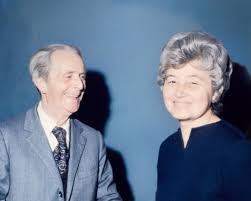 CIO' CHE OGNUNO PUO' PORTARE.
Le automobili devono essere parcheggiate, come al solito, nel campo vicino al capitello negli spazi delimitati, a 200 metri da casa.
IN CASO DI BRUTTO TEMPO,CON LO STESSO ORARIO, SANTA MESSA NELLA CHIESA PARROCCHIALEDI MONTE DI MALO E RITROVO NEL CENTRO GIOVANILE